POZORNO POGLEJ SLIKO IN POSKUSI ČIM HITREJE S PRSTOM POKAZATI: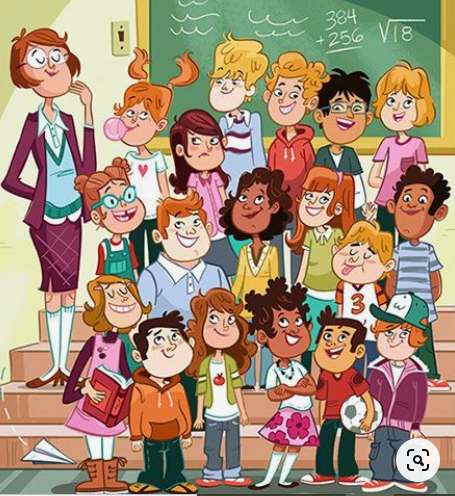 NOGOMETNO ŽOGOFANTA, KI NOSI OČALA,PAPIRNATI AVIONČEK,FANTA, KI KAŽE JEZIK,PUNCO S KNJIGO,UČITELJICO,STIKALO NA STENI,FANTA S ČRTASTO MAJICO,PUNCO Z OČALIFANTA Z RDEČO KAPUCO,PUNCO, KI MAHA INPUNCO, KI ŽVEČI ŽVEČILNI GUMI. POZORNO POGLEJ SLIKO IN POSKUŠAJ S PRSTOM ČIM HITREJE POKAZATI: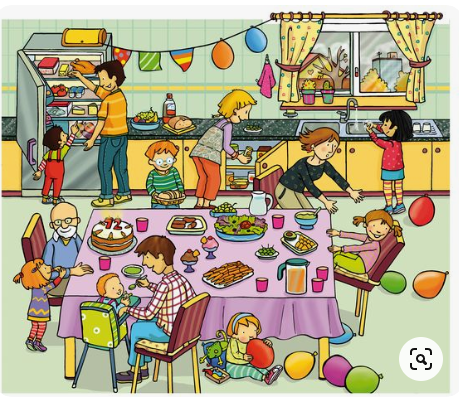 DEDKA,PIŠČANCA, 2 SADNI KUPI,RDEČ BALON,UMIVALNIK,DEKLICO, KI SE ZIBA NA STOLU,FANTKA Z OČALI,MODER BALON,DREVO,TORTO,VRČ S SOKOM,IGRAČO KUŠČARJA IN2 ORANŽNA BALONA.POZORNO POGLEJ SLIKO IN POSKUŠAJ S PRSTOM ČIM HITREJE POKAZATI: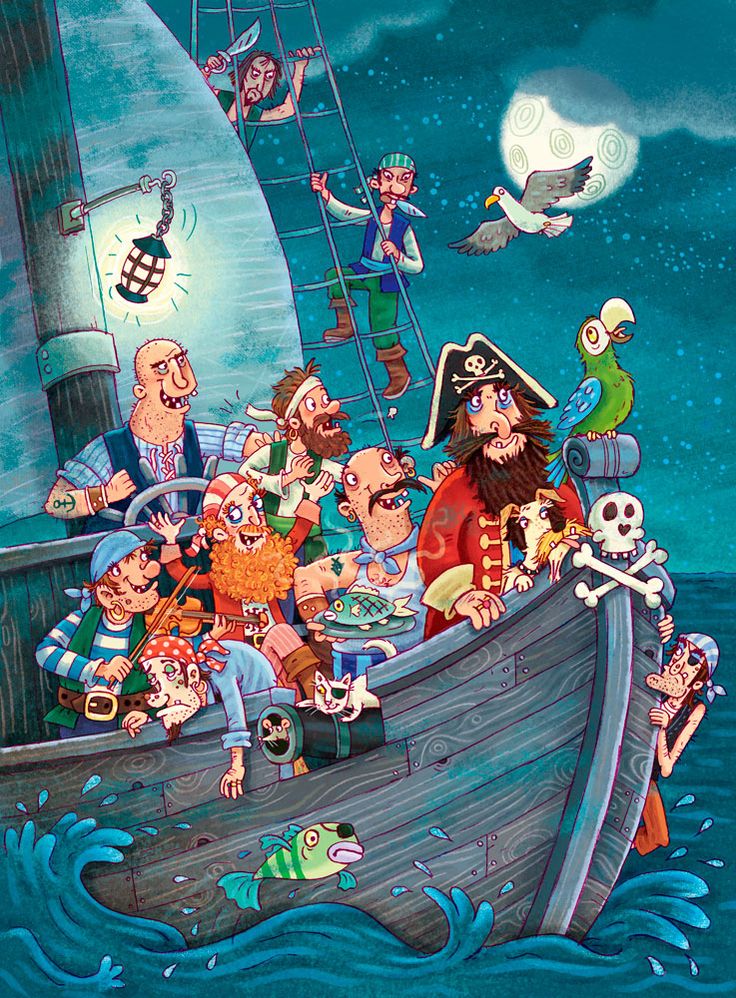 MIŠKO, VIOLINO,PAPIGO,SVETILKO,LOBANJO,RIBO Z ENIM OČESOM,GUSARJA Z NOŽEM V ROKI,PSA,GUSARJA Z ENIM OČESOM,KRMILO,GUSARJA Z NOŽEM V USTIH INGALEBA. POZORNO POGLEJ SLIKO IN POSKUŠAJ S PRSTOM ČIM HITREJE POKAZATI: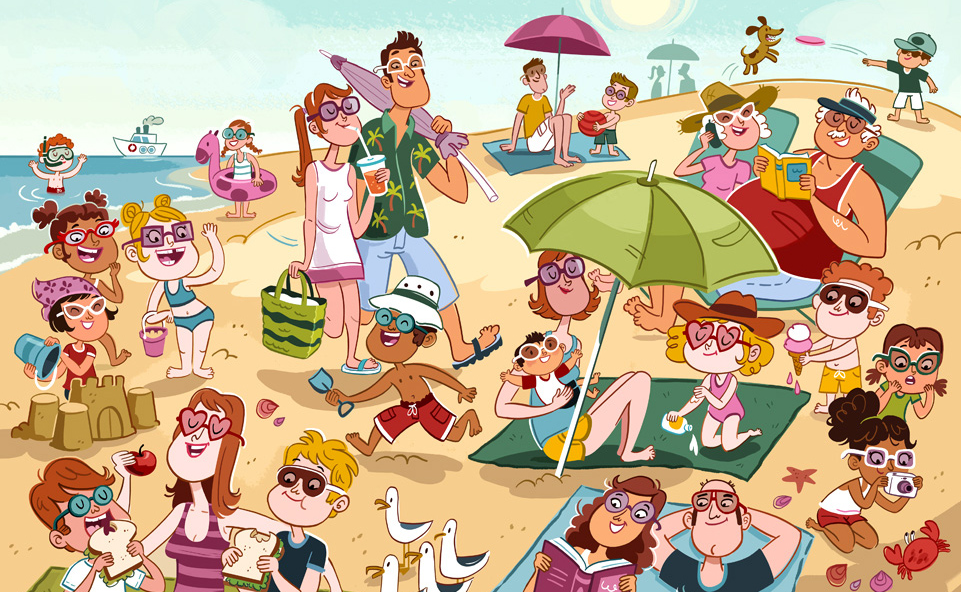 ŽOGO,GRAD,LADJO,FOTOAPARAT,PSA,DVE OSEBI, KI BERETA KNJIGO,JABOLKO,FOTOAPARAT,OBROČ ZA PLAVANJE,SLADOLED,POTAPLJAŠKO MASKO IN RAKA.SKRIVALNICE MALO DRUGAČEDobro poslušaj opis in v stanovanju poišči stvar, ki je opisana. Skrivalnico lahko igraš sam ali z drugimi družinskimi člani. Pravilo: dotakni se stvari, ki je opisana. Če je igralcev več, se mora vsak igralnic dotakniti druge stvari. V STANOVANJU POIŠČI NEKAJ: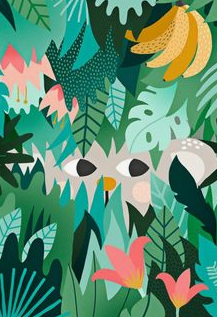  mehkega,vročega, kar se lahko zlomi,ostrega,s čimer lahko brišeš,modre barve,kar potrebuješ v šoli,živega,trdega,kar uporablja elektriko,s čimer lahko čistiš,rdeče barve,strupenega (ne bi bilo dobro, da to zaužiješ),kar raste,s čimer lahko režeš,nekoga, ki ga imaš rad,s čimer lahko ješ in kar je dveh barv. 